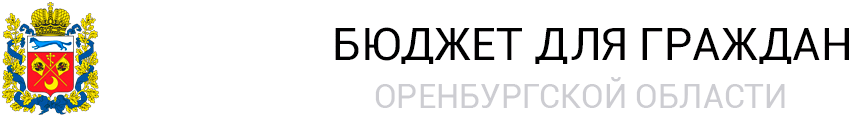 Начало формыКонец формыИнициативное бюджетирование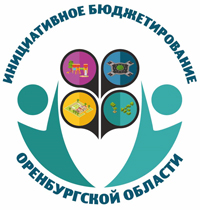 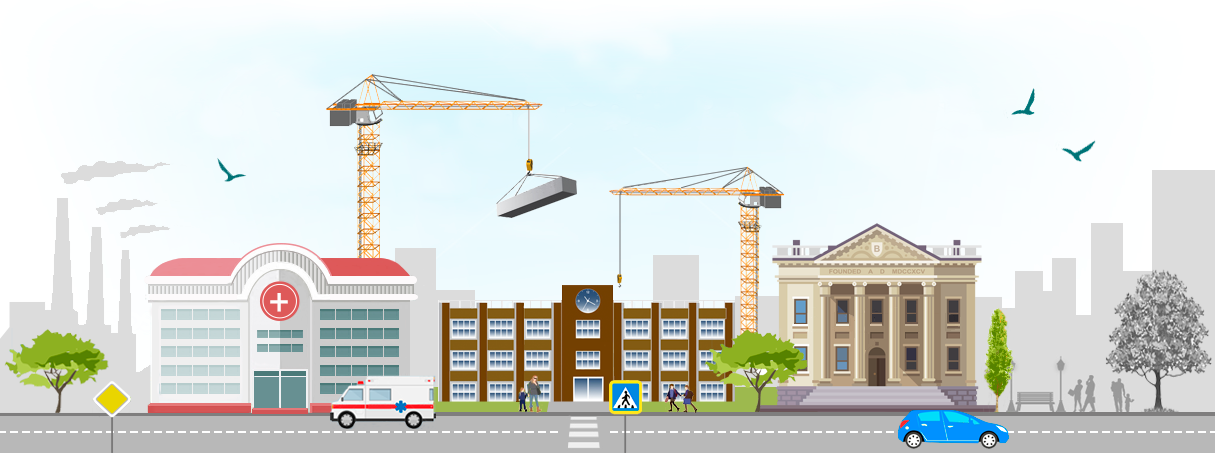 Что такое инициативное бюджетирование?Под инициативным бюджетированием понимается механизм решения вопросов местного значения, отличительной особенностью которого является непосредственное участие граждан в определении направлений расходования бюджетных средств, а также в последующем контроле за реализацией отобранных проектов.Нормативные правовые акты, регулирующие использование механизмов инициативного бюджетирования на территории Оренбургской области:постановление Правительства Оренбургской области от 14.11.2016 N 851-пп "О реализации на территории Оренбургской области инициативных проектов";правила предоставления и распределения субсидии из областного бюджета на реализацию инициативных проектов в рамках подпрограммы "Повышение эффективности бюджетных расходов Оренбургской области на 2019-2024 годы";приказ министерства финансов Оренбургской области от 30.08.2017 № 129 "Об отдельных вопросах организации и проведения конкурсного отбора инициативных проектов"; Закон Оренбургской области от 29.06.2021 № 2922/793-VI-ОЗ «Об отдельных вопросах правового регулирования отношений, связанных с инициативными проектами, выдвигаемыми для получения финансовой поддержки за счет межбюджетных трансфертов из областного бюджета» (принят Законодательным Собранием Оренбургской области 17 июня 2021 г.). Дополнительные материалы:итоги конкурсного отбора проектов (2017, 2018, 2019, 2020, 2021, 2022, 2023);памятка по Инициативному бюджетированию;памятка для проведения собраний граждан;материалы с обучающих семинаров в министерстве финансов Оренбургской области (май 2018, май 2019, май 2020, 2021, май 2022, май 2023);Работа в электронной системе сбора и обработки конкурсных заявок инициативных проектов (обучающий семинар 14.08.2023);слайды с зональных семинаров (Слайды ИБ 2021);слайды с круглых столов международного форума "Оренбуржье - сердце Евразии" (06.12.2018, 07.12.2018), фотоматериалы (часть 1, часть 2).